Dairy Club at Virginia Tech Milky Way Staff 2470 Litton-Reaves Hall, Mail Code: 0315Virginia TechBlacksburg, Virginia 24061 (540) 231-6331milkyway1872@gmail.comJanuary 22, 2018Dear Virginia Tech Dairy Club supporters,The spring semester is an exciting time in the Virginia Tech Dairy Science Department as we publish our annual yearbook, Milky Way, and host the Little All-American Show.  We would like to share some opportunities for your support.The Milky Way has been a tradition within the Dairy Club for numerous years and has grown to reach alumni and industry supporters from across the nation.  Past and future success of the Milky Way would not be possible without the help of supporters like you, so please look over the enclosed advertisement form.  Additionally, we feature graduates of the Virginia Tech Dairy Science in our Alumni Updates section of the Milky Way.  If you would like to share how your Dairy Science degree has benefited you, please see our Alumni Update Form. The Dairy Club at Virginia Tech will be hosting our 90th annual Little All American Show, on Saturday, March 24th.  The show will begin at 8 AM in the Livestock Judging Pavilion on Plantation Road here on campus.  Following the show will be our Little All American banquet which serves to honor and commemorate all of the hard work and achievements from our devoted members over the year.  This year’s banquet will be held at Farmhouse Restaurant in Christiansburg, beginning at 6 PM with dinner at 6:30 PM. If you have any questions, please call Nicki Hardy at (267) 259-2942.Thank you for your continued support of the Dairy Club at Virginia Tech.  Sincerely, 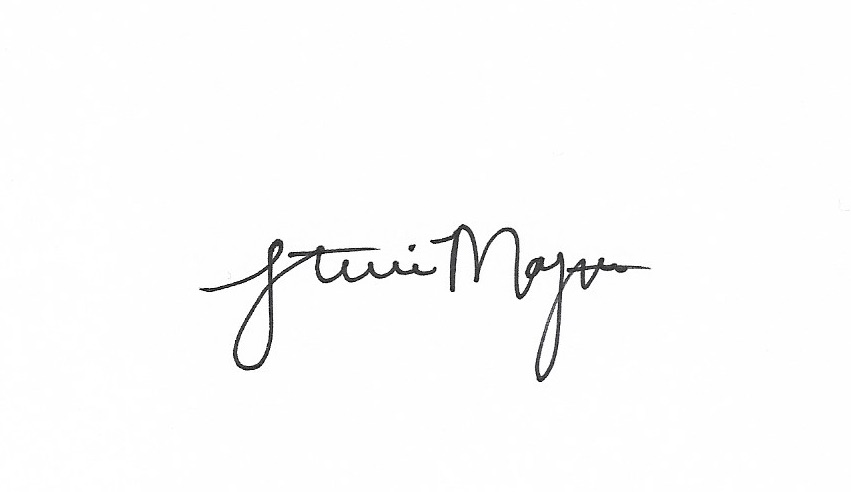 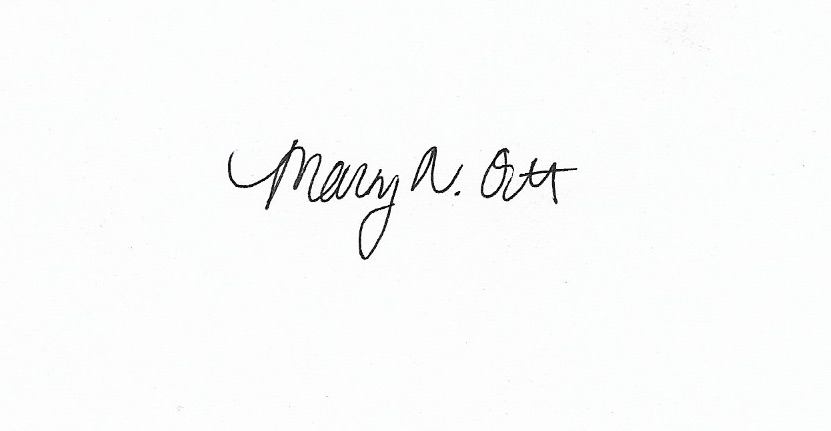 Mary Ott & Stevie Mayton 2017-2018 Milky Way Editor & Advertisement ChairEnclosures:  Milky Way Advertisement Ordering FormAlumni Update FormLittle All-American Banquet Sponsorship FormMilky Way Collection FormMilky Way Advertisement FormThank you for your support of the Virginia Tech Dairy Club Milky Way yearbook!  People like you make our club activities possible.  Your/ Company’s Name:  ___________________________________________There are many opportunities ranging from business card designs and full-page advertisements.  If you know a member in the Dairy Club who is graduating, consider wishing them well with an advertisement!  Forms and payment can be mailed to:Milky Way Staff2470 Litton-Reaves Hall, Mail Code: 0315Virginia TechBlacksburg, Virginia 24061Total Due:    $ _________________Payment method:   Cash: _______     Check #:  ___________Receipt:  Yes:  ______       No:  _________Note:  Please make checks payable to “Dairy Club at Virginia Tech”Advertisement Design:All ads and payments are due February 19, 2018.  Any questions and information regarding cover page ads can be emailed to Stevie Mayton at milkyway1872@gmail.com.  We appreciate your support!Little All American ShowBanquet Sponsorship and Ticket Order FormName: ___________________________________________ Phone: (____) ________________Address: ______________________________________________________________________City: __________________________________ State: _____________ Zip: ________________Email:_________________________________ Graduation Year: ___________Show: March 24, 2018 @ 8:00 AM | Banquet: March 24, 2018 @ 6:00 PMDonations for Little All-American awards are always greatly appreciated. Donors sponsoring any award can receive up to two banquet tickets at half price.  Even if you are not sponsoring, we would still love for you to attend.Mail form and checks to: Dairy Club at Virginia Tech, 2470 Litton Reaves Hall Mail Code: 0315, Blacksburg, VA 24061Please selectPatron Listing$25Business Card$50, great deal!Quarter Page$100Half Page$200Full Page$400Please selectDesign has been emailed to:   milkyway1872@vt.eduDesign is attachedUse last year’s design with changes attachedUse last year’s designItemQuantityUnit PriceTotalAwardsSponsorshipGrand Champion	$250$AwardsSponsorshipReserve Grand Champion	$225$AwardsSponsorshipHolstein Champion	$150$AwardsSponsorshipReserve Holstein Champion	$125$AwardsSponsorshipJersey Champion	$150$AwardsSponsorshipReserve Jersey Champion	$125$AwardsSponsorshipFitting Champion	$150$AwardsSponsorshipReserve Fitting Champion	$125$AwardsSponsorshipNovice Champion	$150$AwardsSponsorshipReserve Novice Champion	$125$AwardsSponsorshipNovice Fitting Champion	$150$AwardsSponsorshipReserve Novice Fitting Champion	$125$AwardsSponsorshipClass Sponsor	$75$BanquetTicketsSponsor (Up to 2 tickets per award sponsor)	$15$BanquetTicketsGeneral	$30$BanquetTicketsChildren ages 3-10	$15$BanquetTicketsChildren under age 3	Free$ 0Total Enclosed (Make check payable to Dairy Club at Virginia Tech)Total Enclosed (Make check payable to Dairy Club at Virginia Tech)Total Enclosed (Make check payable to Dairy Club at Virginia Tech)$